           Дистанционное обучение 13.04.2020-30.04.2020Педагог: Ворфоломеев А.ВОбъединение: «Спортивный туризм»Группа № 2 на базе МБУДОЦДОД с. ДолгоруковоЗадание от      педагога.                  Обратная связь13.04.2020https://youtu.be/QY8WmxmSSOo Посмотреть видео, написать все спортивные этапы.Вопросы и ответы на задания присылать  на электронную почту  vorfolomeevav@yandex.ruВсе возникающие вопросы можно задать мне по телефону15.04.2020Тема: Туристические узлыhttps://youtu.be/1LGJ71GifggНаучиться вязать пять узловСнять видео или фото, как вы вяжете узлы. Фото связанных узлов присылать  на электронную почту  vorfolomeevav@yandex.ru20. 04.2020Тема: Страховочная система для спортивного туризма, блокировка страховочной системыhttps://youtu.be/LeWuUdqJQ3EПосмотреть видео, выделить все части системы. Ознакомиться с информацией в группе в контакте https://vk.com/club19315952922.04.Тема: «Ориентирование по звездам, Луне, часам»Наверняка каждый из вас разглядывал звезды и Луну, а вот как по ним ориентируются в следующем видео? Посмотрев, вы будете знать про Луну и звезды  еще большеКак ориентироваться ночью по звездам и Лунеhttps://www.youtube.com/watch?v=QNF68MokbFE Как определить  стороны света по часам знаете???? А это занятно и интересно. Смотрим видеоhttps://yandex.ru/video/search?from=tabbar&text=%D1%8F%20%D0%BA%D0%B0%D0%BA%20%D0%BE%D0%BF%D1%80%D0%B5%D0%B4%D0%B5%D0%BB%D0%B8%D1%82%D1%8C%20%D1%81%D1%82%D0%BE%D1%80%D0%BE%D0%BD%D1%8B%20%D1%81%D0%B2%D0%B5%D1%82%D0%B0%20%D0%BF%D0%BE%20%D1%87%D0%B0%D1%81%D0%B0%D0%BC%20%D0%BB%D1%83%D0%BD%D0%B5Вопросы присылать  на электронную почту  vorfolomeevav@yandex.ru27.04Решаем тест1.Определить направление стрелки: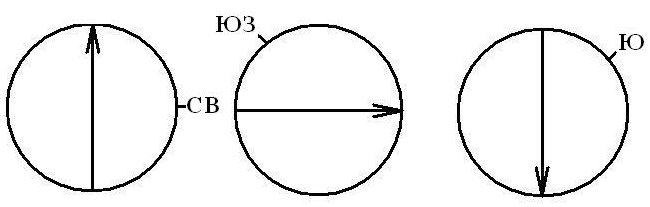 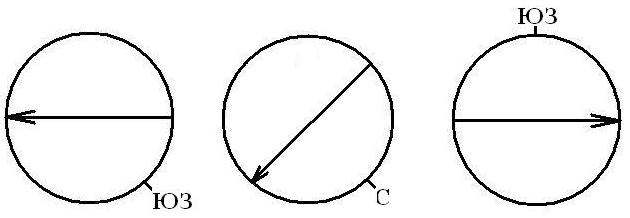 2. Какая звезда ночью находится на севере:а) Вега; б) полярная звезд; в) созвездие Кассиопея.3. На сколько градусов за час уклоняется солнце:а) на 15; б)на 7; в) на 10.4. Куда показывает стрелка компаса:а) на запад; б) на север; в) на юг.5. Солнце расположено напротив часовой стрелки, где находится северна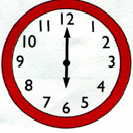 а) 13ч б)15ч в)15.30ч г)21.30ч.Ответы присылать  на электронную почту  vorfolomeevav@yandex.ru29.04Тема : «Рельеф»https://youtu.be/bm_gAjYcgbEПосмотреть видео.Рассмотреть рельеф на любой имеющейся дома карте/